קטלוג 2021מחירי מבצע, מחירים מעודכנים והנחות באתר הוד-עמי* מחיר מומלץ לצרכן כולל מע"מ. הספרים נמכרים בהנחה בהוצאההיכנס לאתר להתעדכן בספרים החדשים ובמחירי המבצע בהוצאהתוכן עניינים ופרקים לדוגמה  www.hod-ami.co.il09-9564716* קטלוג 2021. מחיר מומלץ לצרכן כולל מע"מ. הספרים נמכרים בהנחה בהוצאההיכנס לאתר להתעדכן בספרים החדשים ובמחירי המבצע בהוצאהתוכן עניינים ופרקים לדוגמה  www.hod-ami.co.il09-9564716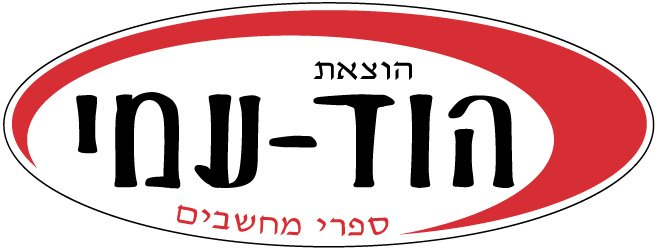 ת.ד. 5361 הרצליה 4615301   הזמנות באתרinfo@hod-ami.co.il  www.hod-ami.co.ilכוללעמ'מחיר*אינטרנט - מפתחי אתרים/גרפיקה אמא, אבא - בניתי אתר באינטרנט (HTML)25629הגדל את הכנסות העסק שלך באמצעות פרסום בגוגל Google AdWords300249HTML5 המדריך לבניית אתרים ולמערכות WEB, הדור הבא – מהד' 4     337139The Java Tutorial סדנת לימודCD768179JavaScript סדנת לימוד586159מדריך ASP.NET MVC 4 					514199ASP.NET 3.5 סדנת לימוד	 בשפות C# ו-VB			82499תכנותAngular 8 בעשרה ימים  					158177Code Complete – מדריך מעשי לפיתוח תוכנה    			288139לחפש באגים, מדריך מעשי לבודק תוכנה, מהד' 3      	   350169Visual C# 3.0 סדנת לימוד				65699ללמוד C  - מהד' 3480139שפת אסמבלי למחשב האישי, מהד' 231489PC - חומרה, תוכנה ורשתותמדריך Hacking ואבטחת מידע, מהד' 2			428169מדריך חומרה ותוכנה לטכנאי PC - מהד' 5 (כולל חלונות 7/8)752189מדריך רשתות לטכנאי PC ולמנהלי רשת - מהד' 4		608219WindowsWindows 8.1 מדריך למשתמש					54439Windows 8 מדריך למשתמש				43819Windows 7 צעד-אחר-צעד				27219LINUXLINUX למתקדמים, טיפים, טריקים ותכנות ב-BASH			226189כוללעמ'מחיר*גרפיקהFlash – ספר הדרכה ותרגילים	12264אינדיזיין – ספר הדרכה ותרגילים	 13272Illusatrator – ספר הדרכה ותרגילים	 12064Photoshop צעד אחר צעד (ש/ל, למתחילים), מהד' 3 20089מדריך לתוכנת העיצוב והאנימציה 3ds max (2 כרכים)   CD1400289OFFICE יישומי סטטיסטיקה בגיליון אלקטרוני  Excel                                     8669סטטיסטיקה יישומית – א'+ב'			עדכון 7/2020	20297טבלאות ציר – ניתוח נתונים חכם                               11687Access 2016 צעד אחר צעד					384169Word 2016 צעד אחר צעד					15059Excel 2016 צעד אחר צעד					336129עוד ספרים בגרסאות קודמות (2007 ו-2003) ניתן למצוא באתר הוד-עמי	ניהול, כלכלה ושונותיסודות המימון      	 שרוני ומופקדי				560175לחפש באגים, מדריך מעשי לבודק תוכנה, מהד' 3      	 350169ניהול ממוקד לעשות יותר עם מה שיש (כריכה קשה) - מהד' 4	358133לי זה עולה יותר (תמחיר) (כריכה קשה) - מהד' 3368129מערכות מידעOracle SQL יכולות מתקדמות		626249SAS (Statistical Analysis System) – ספר לימוד256169בסיסי נתונים ושפת SQL – עקרונות ועיצוב    	648149ניתוח מערכות מידע כולל מתודולוגיית ה- UML	818229המדריך העברי השלם UML346329ספרים דיגיטלייםלרכישת ספרים לצפייה בפורמט PDF היכנס לאתר לקטגוריה "ספרים דיגיטליים"קבצי תרגול לספריםקבצי תרגול לספרים שונים תמצא באתר בקטגוריה "קבצי תרגול לספרים"